TALLLER GRADO PRIMERO.Indicador de desempeño: Nombra y reconoce las formas básicas de movimiento y las ubica en relación al espacio        Tema: Respeto a la norma y reglas del juego.  Nota 1: Las fotos del trabajo debe ser enviado al correo juliangov@campus.com.co con el nombre de la niña y grado.Respeto a la norma y reglas del juego.Todos los juegos y ejercicios tienen unas normas y reglas para evitar inconvenientes entre los participantes. Como en escondite donde se coloca una cantidad de números para contar y poder esconderse, o como en el futbol donde sabemos que el gol se realiza en la portería.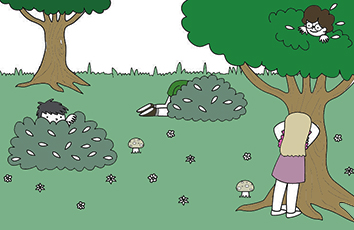 Actividad.Con ayuda de tus padres resuelve las siguientes preguntas:¿Qué reglas tiene el escondite o escondidijo?¿Qué reglas tiene la lleva o chucha cogida?¿Qué reglas tiene el avioncito o golosa o rayuela?Escoge uno de los juegos anteriores y realiza un dibujo representativo del juego.